E.M.E.F “PROFESSORA CLÉLIA MACHADO DE FREITAS”PERIODO DE 08/02 a 12/02 DE 2020 DISCIPLINA: Matemática e Português.PROFESSOR(A): Maria Helena.ALUNO(A):_______________2º ano A.08/02/2021Acessar o vídeo no YOUTUBE para assistir as aulas da semana de 08 a 12 de fevereiro da Professora Maria Helena.https://www.youtube.com/watch?v=6ckMrE6TBQoSegunda-feiraMatemáticaCompletar a sequência numérica, colocando os números faltosos: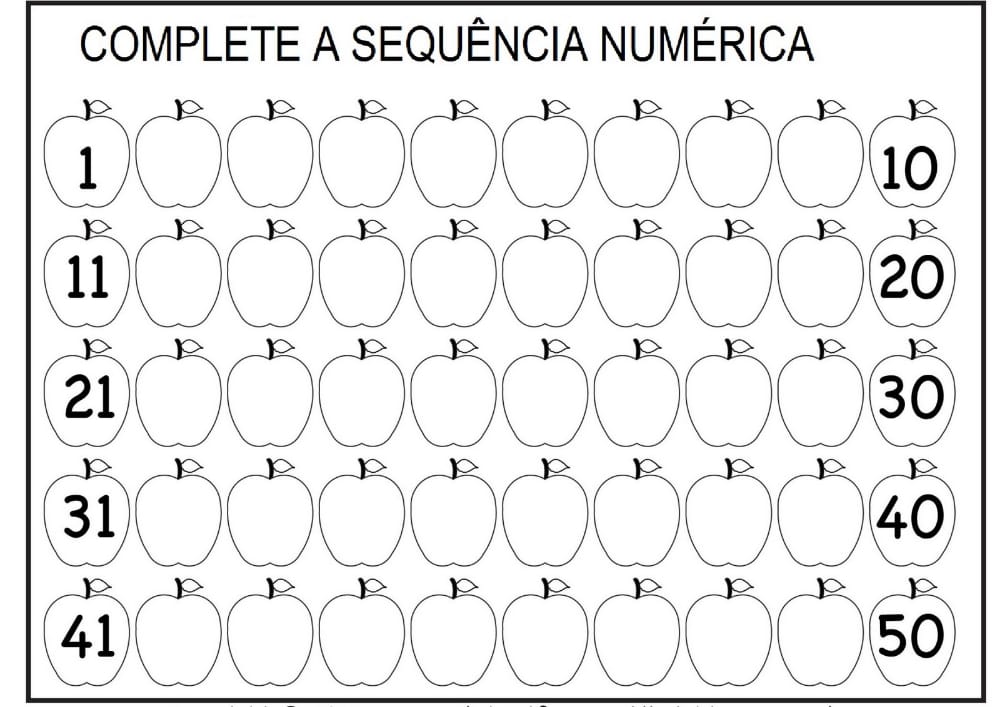 PortuguêsObservem as figuras e escreva o nome delas de acordo com o número: Exemplo: 1- SAIA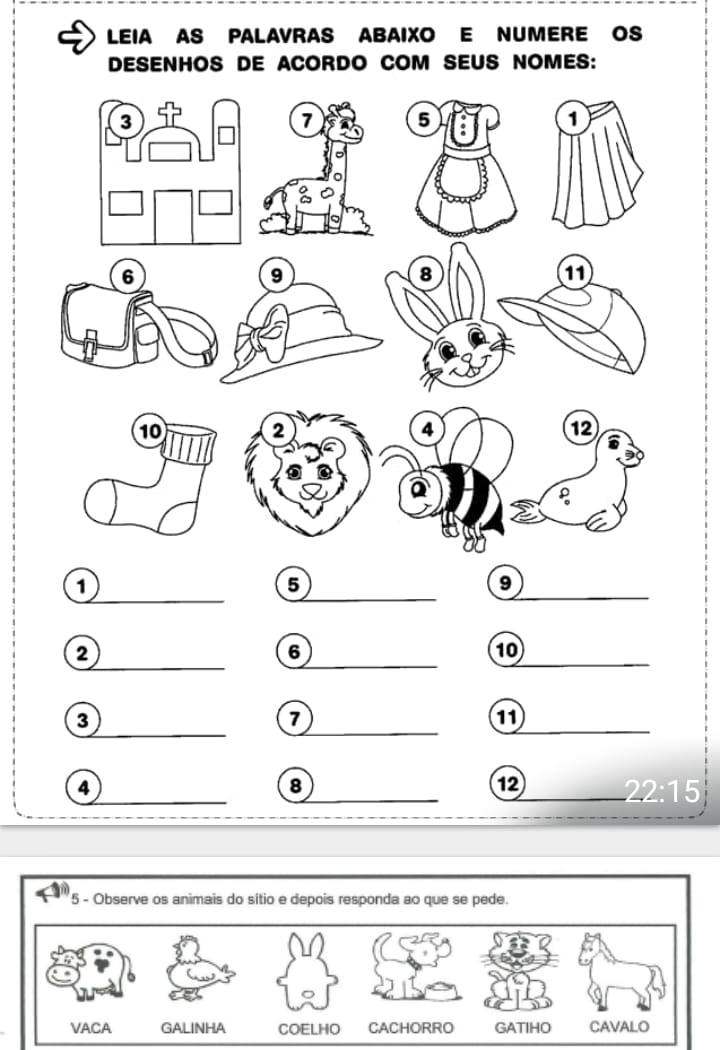 E.M.E.F “PROFESSORA CLÉLIA MACHADO DE FREITAS”PERIODO DE 08/02 a 12/02 DE 2020 DISCIPLINA: Matemática e Ciências.PROFESSOR(A): Maria Helena.ALUNO(A):_______________2º ano A.09/02/2021Terça-feiraMatemáticaResolva as continhas, circulando o resultado correto que está ao lado de cada conta: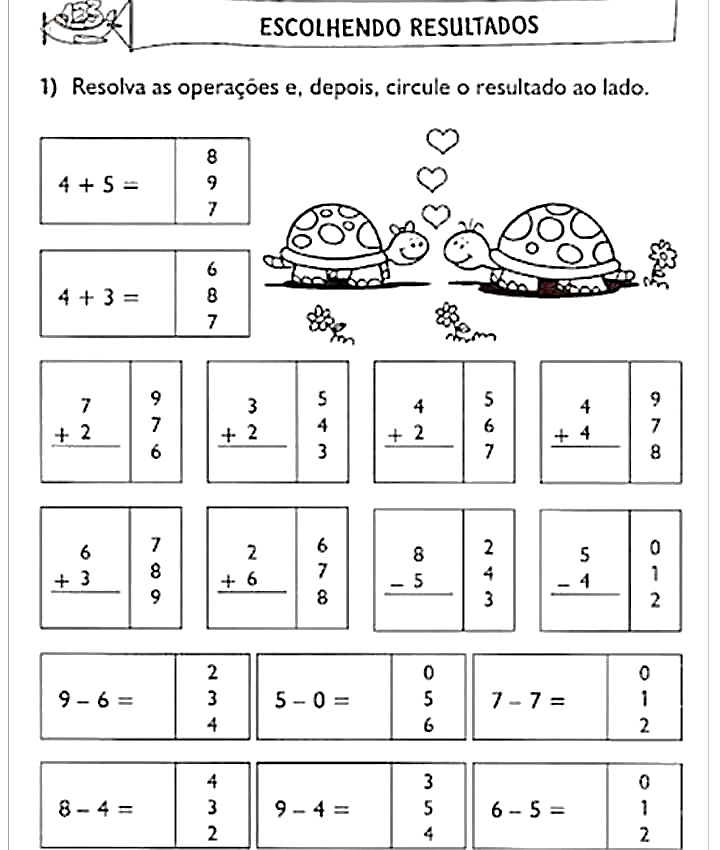 CiênciasEncaixar na cruzadinha os nomes dos animais de acordo com as suas características (qualidades): 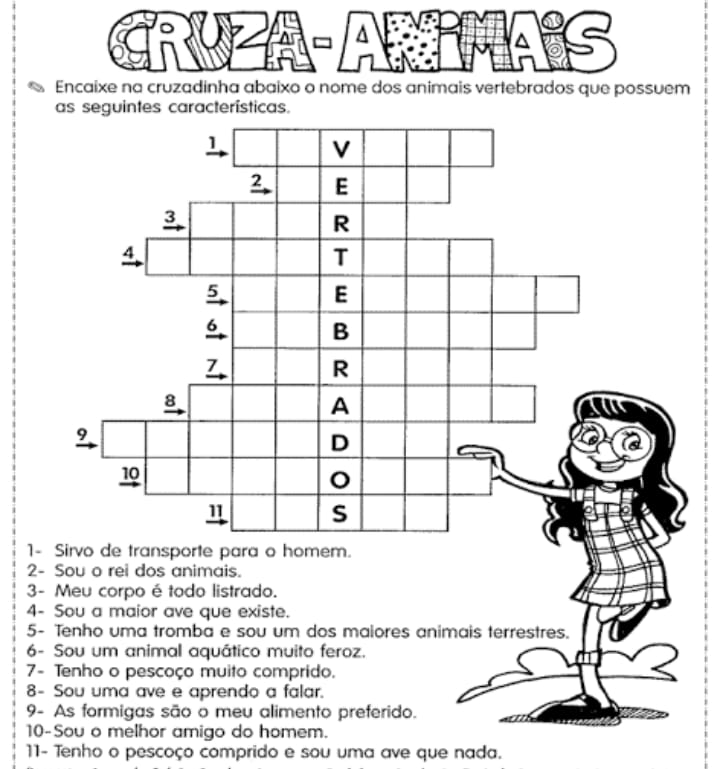 E.M.E.F “PROFESSORA CLÉLIA MACHADO DE FREITAS”PERIODO DE 08/02 a 12/02 DE 2020 DISCIPLINA: Português.PROFESSOR(A): Maria Helena.ALUNO(A):_______________2º ano A.10/02/2021Quarta-feiraPortuguêsCompletar as palavrinhas com as sílabas faltosas.Ordenar as sílabas e escrever as palavras corretamente: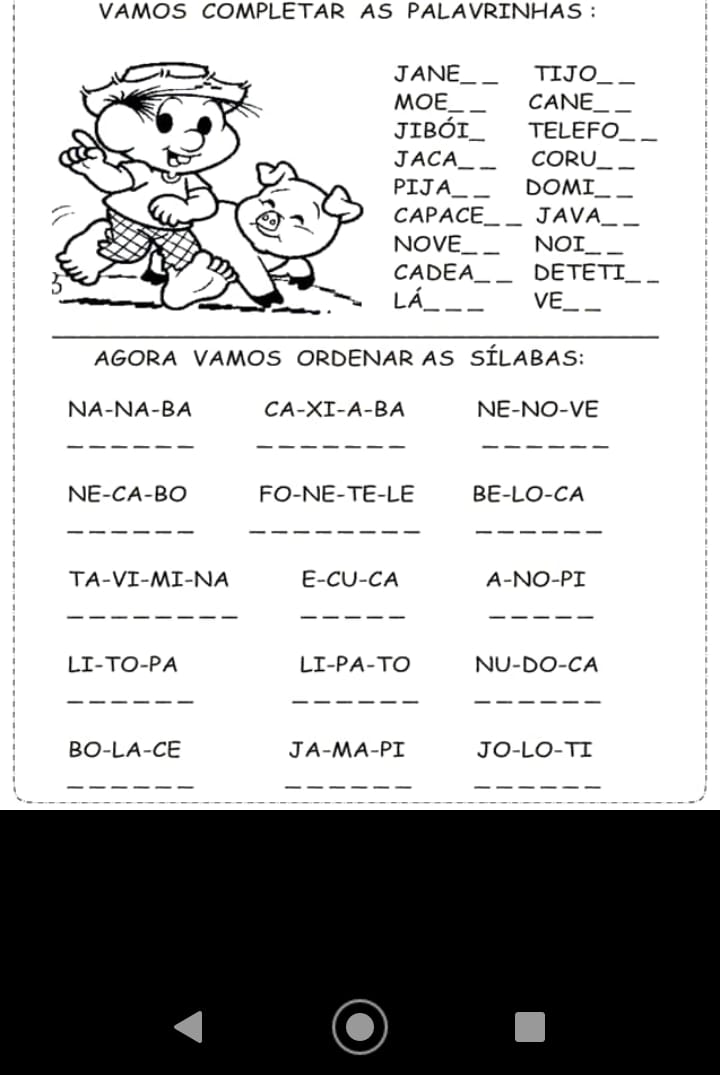 